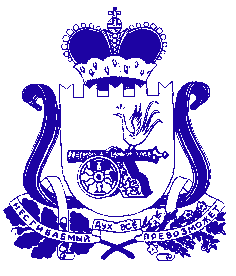 АДМИНИСТРАЦИЯ ПЕЧЕРСКОГО СЕЛЬСКОГО ПОСЕЛЕНИЯСМОЛЕНСКОГО РАЙОНА СМОЛЕНСКОЙ ОБЛАСТИП О С Т А Н О В Л Е Н И Еот «06» августа  2020 г.                                                                                   № 50О выделении специальных мест для размещения печатных агитационных материалов при проведении выборов депутатов Совета депутатов Печерского сельского поселения Смоленского района Смоленской областиВ соответствии с Федеральным законом от 12 июня 2002 года № 67-ФЗ «Об основных гарантиях избирательных прав и права на участие в референдуме граждан Российской Федерации», областного закона от 3 июля 2003 года № 41-з «О выборах органов местного самоуправления в Смоленской области», на основании предложения избирательной комиссии муниципального образования Печерского сельского поселения Смоленского района Смоленской области АДМИНИСТРАЦИЯ ПЕЧЕРСКОГО СЕЛЬСКОГО ПОСЕЛЕНИЯ СМОЛЕНСКОГО РАЙОНА СМОЛЕНСКОЙ ОБЛАСТИ  ПОСТАНОВЛЯЕТ:1. Выделить специальные места для размещения печатных агитационных материалов на территории избирательных участков № 618, № 619 при проведении выборов депутатов Совета депутатов Печерского сельского поселения Смоленского района Смоленской области согласно приложения.2. Опубликовать настоящее постановление в газете «Сельская правда» и разместить настоящее постановление на официальном сайте Администрации муниципального образования Печерского сельского поселения Смоленского района Смоленской области.И.п. Главы муниципального образованияПечерского сельского поселенияСмоленского района Смоленской области             	          И.Н. Коршакова                                                       Приложение к постановлению Администрации Печерского сельского поселения Смоленского района Смоленской областиот  06 августа  2020 года № 50СПЕЦИАЛЬНЫЕ МЕСТА ДЛЯ РАЗМЕЩЕНИЯ ПЕЧАТНЫХ АГИТАЦИОННЫХ МАТЕРИАЛОВ НА ВЫБОРАХ ДЕПУТАТОВ СОВЕТА ДЕПУТАТОВ  ПЕЧЕРСКОГО СЕЛЬСКОГО ПОСЕЛЕНИЯ СМОЛЕНКОГО РАЙОНА СМОЛЕНСКОЙ ОБЛАСТИ  НА ТЕРРИТОРИИ ИЗБИРАТЕЛЬНЫХ УЧАСТКОВ№ п/п№ избира-тельного участкаАдрес избирательного участкаМеста для размещения печатных агитационных материалов1618с. ПечерскПечерского сельского поселенияинформационный стенд - с. Печерск, ул. Минская,  д.7; информационный стенд - с. Печерск, ул. Минская д.4доска объявлений – с. Печерск, ул. Пионерская, д. 6;доска объявлений – с. Печерск, ул. Смоленская, д. 42619с. ПечерскПечерского сельского поселенияинформационный стенд - с. Печерск, ул. Минская д.7;информационный стенд - с. Печерск, ул. Минская, д.4;информационный стенд, магазин – д. Печерск, ул. Славянская;информационный стенд -  д. Рясино, ул. Ветеранов, ул. Молодежная;	информационный стенд – п. АЗС